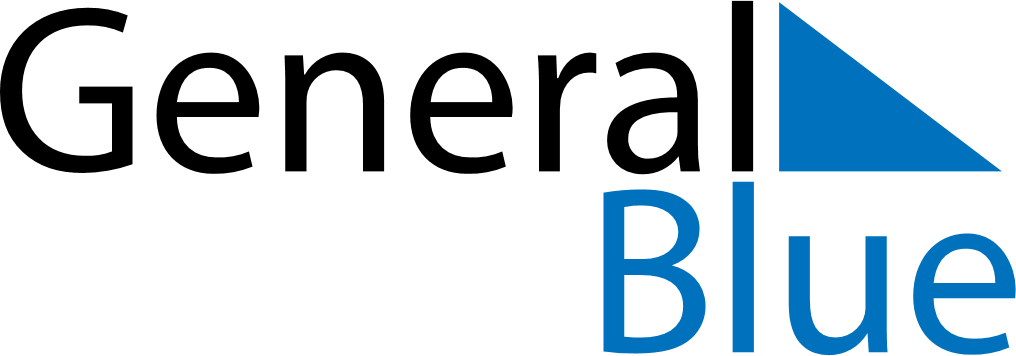 March 2024March 2024March 2024March 2024March 2024March 2024March 2024Larsmo, Ostrobothnia, FinlandLarsmo, Ostrobothnia, FinlandLarsmo, Ostrobothnia, FinlandLarsmo, Ostrobothnia, FinlandLarsmo, Ostrobothnia, FinlandLarsmo, Ostrobothnia, FinlandLarsmo, Ostrobothnia, FinlandSundayMondayMondayTuesdayWednesdayThursdayFridaySaturday12Sunrise: 7:35 AMSunset: 5:47 PMDaylight: 10 hours and 12 minutes.Sunrise: 7:31 AMSunset: 5:50 PMDaylight: 10 hours and 18 minutes.34456789Sunrise: 7:28 AMSunset: 5:53 PMDaylight: 10 hours and 25 minutes.Sunrise: 7:24 AMSunset: 5:56 PMDaylight: 10 hours and 31 minutes.Sunrise: 7:24 AMSunset: 5:56 PMDaylight: 10 hours and 31 minutes.Sunrise: 7:21 AMSunset: 5:59 PMDaylight: 10 hours and 37 minutes.Sunrise: 7:18 AMSunset: 6:02 PMDaylight: 10 hours and 44 minutes.Sunrise: 7:14 AMSunset: 6:05 PMDaylight: 10 hours and 50 minutes.Sunrise: 7:11 AMSunset: 6:08 PMDaylight: 10 hours and 57 minutes.Sunrise: 7:07 AMSunset: 6:11 PMDaylight: 11 hours and 3 minutes.1011111213141516Sunrise: 7:04 AMSunset: 6:14 PMDaylight: 11 hours and 10 minutes.Sunrise: 7:00 AMSunset: 6:17 PMDaylight: 11 hours and 16 minutes.Sunrise: 7:00 AMSunset: 6:17 PMDaylight: 11 hours and 16 minutes.Sunrise: 6:57 AMSunset: 6:20 PMDaylight: 11 hours and 22 minutes.Sunrise: 6:53 AMSunset: 6:23 PMDaylight: 11 hours and 29 minutes.Sunrise: 6:50 AMSunset: 6:26 PMDaylight: 11 hours and 35 minutes.Sunrise: 6:46 AMSunset: 6:28 PMDaylight: 11 hours and 42 minutes.Sunrise: 6:43 AMSunset: 6:31 PMDaylight: 11 hours and 48 minutes.1718181920212223Sunrise: 6:39 AMSunset: 6:34 PMDaylight: 11 hours and 54 minutes.Sunrise: 6:36 AMSunset: 6:37 PMDaylight: 12 hours and 1 minute.Sunrise: 6:36 AMSunset: 6:37 PMDaylight: 12 hours and 1 minute.Sunrise: 6:32 AMSunset: 6:40 PMDaylight: 12 hours and 7 minutes.Sunrise: 6:29 AMSunset: 6:43 PMDaylight: 12 hours and 14 minutes.Sunrise: 6:25 AMSunset: 6:46 PMDaylight: 12 hours and 20 minutes.Sunrise: 6:22 AMSunset: 6:49 PMDaylight: 12 hours and 27 minutes.Sunrise: 6:18 AMSunset: 6:52 PMDaylight: 12 hours and 33 minutes.2425252627282930Sunrise: 6:15 AMSunset: 6:55 PMDaylight: 12 hours and 39 minutes.Sunrise: 6:11 AMSunset: 6:58 PMDaylight: 12 hours and 46 minutes.Sunrise: 6:11 AMSunset: 6:58 PMDaylight: 12 hours and 46 minutes.Sunrise: 6:08 AMSunset: 7:01 PMDaylight: 12 hours and 52 minutes.Sunrise: 6:04 AMSunset: 7:03 PMDaylight: 12 hours and 59 minutes.Sunrise: 6:01 AMSunset: 7:06 PMDaylight: 13 hours and 5 minutes.Sunrise: 5:57 AMSunset: 7:09 PMDaylight: 13 hours and 12 minutes.Sunrise: 5:54 AMSunset: 7:12 PMDaylight: 13 hours and 18 minutes.31Sunrise: 6:50 AMSunset: 8:15 PMDaylight: 13 hours and 24 minutes.